MINISTÉRIO DA EDUCAÇÃOUNIVERSIDADE FEDERAL DO RIO GRANDE DO NORTEDEPARTAMENTO DE CIÊNCIAS ADMINISTRATIVASEndereço do Departamento: BR 101, Sem número - Lagoa Nova - Campus Universitário. Natal (RN)CEP: 59072-970Fone: (84) 3215-3496E-mail: depad.ufrn@gmail.comEDITAL No:029/2019-PROGESPCARREIRA:(  X  ) MAGISTÉRIO SUPERIOR    (    ) MAGISTÉRIO EBTTÁREA DE CONHECIMENTOADMINISTRAÇÃO FINANCEIRAPROGRAMA DO PROCESSO SELETIVOAdministração do Capital de GiroOrçamento de CapitalMercado FinanceiroMatemática FinanceiraOrçamento EmpresarialAnálise e Composição de Carteira de InvestimentosATENÇÃO: APLICÁVEL SOMENTE SE ÁREA DE CONHECIMENTO TIVER MAIS DE 12 (DOZE) CANDIDATOS INSCRITOSRELAÇÃO DE TEMAS PARA PROVA DIDÁTICAO Papel do Administrador Financeiro e a Árvore de Geração de Valor (EVA)Análise Dinâmica do Capital de Giro (modelo Fleuriet)Financiamento do capital de giro: fontes de recursos/modalidades e custos efetivos no Sistema Financeiro NacionalAnálise de Projetos de Investimento: indicadores econômico-financeirosSistemas de Amortização de Empréstimos e FinanciamentosProjeção da Demonstração de Resultado do ExercícioBIBLIOGRAFIAAYRES Jr, Frank; Matemática Financeira, Rio de Janeiro: McGraw Hill do Brasil.BRIGHAM, Eugene F. Administração financeira: teoria e prática. 1. ed. São Paulo: Atlas, 2008.FORTUNA, E., Mercado Financeiro: Produtos e Serviços. 15ª Ed. Qualitymark, 2004.GOETZMANN, William N. / BROWN, Stephen J. Moderna Teoria de Carteiras e Análise de Investimentos. Rio de Janeiro: Elsevier Campus, 2012. KUHNEN, Osmar Leonardo & BAUER, Udibert Reinoldo. Matemática Financeira Aplicada a Análise de Investimentos. São Paulo: Atlas.MATARAZZO, Dante C. Análise Financeira de Balanços – Abordagem Gerencial. São Paulo: Atlas, 2010.PADOVEZE, C. L.; TARANTO, F. C. Orçamento empresarial - novos conceitos e técnicas. São Paulo: Pearson, 2009.RANGEL, A. S., SANTOS, J. C. S., BUENO, R. L. S., Matemática dos Mercados Financeiros. Atlas, 2003.ROSS, Stephen et al.. Fundamentos de Administração Financeira. 9. AMGH. 2013.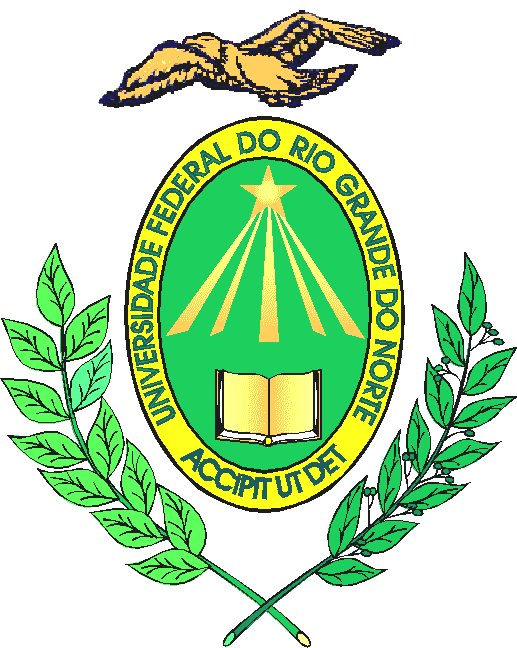 